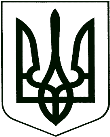 У К Р А Ї Н А                          КОРЮКІВСЬКА МІСЬКА РАДА                 ПроектЧЕРНІГІВСЬКА ОБЛАСТЬР І Ш Е Н Н Я(двадцять третя сесія сьомого скликання)18 квітня 2019 року                      м. Корюківка                           № __-23/VІIПро затвердження технічної документації із землеустроющодо встановлення (відновлення)меж земельних ділянок в натурі(на місцевості) (земельної частки (паю)	Розглянувши заяви громадян та додані матеріали, враховуючи рекомендації постійної комісії міської ради з питань житлово-комунального господарства, регулювання земельних відносин, будівництва та охорони навколишнього природного середовища, керуючись Земельним кодексом України, Законом України «Про землеустрій», Законом України «Про Державний земельний кадастр», Закону України «Про порядок виділення в натурі (на місцевості) земельних ділянок власникам земельних часток (паїв), Закон України «Про внесення змін до деяких законодавчих актів України щодо вирішення питання колективної власності на землю, удосконалення правил землекористування у масивах земель сільськогосподарського призначення, запобігання рейдерству та стимулювання зрошення в Україні», ст. 26 Закону України «Про місцеве самоврядування в Україні»,міська рада вирішила : Затвердити технічну документацію із землеустрою щодо встановлення (відновлення) меж земельних ділянок в натурі (на місцевості) Купрієнку Валентину Яковичу за межами села Хотіївка Корюківського району Чернігівської області.Передати Купрієнку Валентину Яковичу у власність і земельні ділянки загальною площею 3,4866 га, в т.ч.:2,3424 га – рілля (пай 39), кадастровий номер 7422481500:07:008:00010,2675 га – сіножаті (пай 213), кадастровий номер 7422481500:07:000:03930,8767 га – пасовища (пай 254), кадастровий номер 7422481500:07:000:0875для ведення особистого селянського господарства із земель сільськогосподарського призначення. Земельні ділянки розташовані за межами села Бреч Корюківського району Чернігівської області.	1.2. Зобов’язати Масіч Ольгу Петрівну використовувати земельні ділянки за цільовим призначенням з дотриманням вимог статей 91, 103 Земельного кодексу України після здійснення державної реєстрації права власності на нерухоме майно.2. Затвердити технічну документацію із землеустрою щодо встановлення (відновлення) меж земельних ділянок в натурі (на місцевості) Іжніній Лідії Федорівні за межами села Бреч Корюківського району Чернігівської області.2.1. Передати Іжніній Лідії Федорівні у власність і земельні ділянки загальною площею 3,8340 га, в т.ч.:2,5073 га – рілля (пай 73), кадастровий номер 7422481500:07:006:00080,3133 га – сіножаті (пай 254), кадастровий номер 7422481500:07:024:00021,0134 га – пасовища (пай 152), кадастровий номер 7422481500:07:055:0003для ведення особистого селянського господарства із земель сільськогосподарського призначення. Земельні ділянки розташовані за межами села Бреч Корюківського району Чернігівської області.2.2. Зобов’язати Іжніну Лідію Федорівну використовувати земельні ділянки за цільовим призначенням з дотриманням вимог статей 91, 103 Земельного кодексу України після здійснення державної реєстрації права власності на нерухоме майно.3. Затвердити технічну документацію із землеустрою щодо встановлення (відновлення) меж земельних ділянок в натурі (на місцевості) Ткаченко Олександру Миколайовичу за межами села Бреч Корюківського району Чернігівської області.3.1. Передати Ткаченку Олександру Миколайовичу власність і земельні ділянки загальною площею 4,1257 га, в т.ч.:2,8527 га – рілля (пай 137), кадастровий номер 7422481500:07:000:03160,2653 га – сіножаті (пай 262), кадастровий номер 7422481500:07:030:00011,0077 га – пасовища (пай 224), кадастровий номер 7422481500:07:057:0016для ведення особистого селянського господарства із земель сільськогосподарського призначення. Земельні ділянки розташовані за межами села Бреч Корюківського району Чернігівської області.3.2. Зобов’язати Ткаченка Олександра Миколайовича використовувати земельні ділянки за цільовим призначенням з дотриманням вимог статей 91, 103 Земельного кодексу України після здійснення державної реєстрації права власності на нерухоме майно.4. Затвердити технічну документацію із землеустрою щодо встановлення (відновлення) меж земельних ділянок в натурі (на місцевості) Синюті Олегу Григоровичу за межами села Тютюнниця Корюківського району Чернігівської області.4.1. Передати Синюті Олегу Григоровичу власність і земельні ділянки загальною площею 2,9845 га, в т.ч.:1,2972 га – рілля (пай 20/155(2)), кадастровий номер 7422489200:07:000:15450,9232 га – рілля (пай 14/155(1)), кадастровий номер 7422489200:07:000:15120,5002 га – сіножаті (пай 5/122), кадастровий номер 7422481500:07:000:13190,2639 га – пасовища (пай 4/122), кадастровий номер 7422481500:07:000:1095для ведення особистого селянського господарства із земель сільськогосподарського призначення. Земельні ділянки розташовані за межами села Тютюнниця Корюківського району Чернігівської області.4.2. Зобов’язати Синюту Олега Григоровича використовувати земельні ділянки за цільовим призначенням з дотриманням вимог статей 91, 103 Земельного кодексу України після здійснення державної реєстрації права власності на нерухоме майно.5. Затвердити технічну документацію із землеустрою щодо встановлення (відновлення) меж земельних ділянок в натурі (на місцевості) Луговець Вірі Анатоліївні за межами села Рейментарівка Корюківського району Чернігівської області.5.1. Передати Луговець Вірі Анатоліївні власність і земельні ділянки загальною площею 2,7814 га, в т.ч.:1,8529 га – рілля (пай 25), кадастровий номер 7422487500:07:000:06200,3822 га – сіножаті (пай 229), кадастровий номер 7422487500:07:000:02680,5463 га – пасовища (пай 190), кадастровий номер 7422487500:07:000:0329для ведення особистого селянського господарства із земель сільськогосподарського призначення. Земельні ділянки розташовані за межами села Рейментарівка Корюківського району Чернігівської області.5.2. Зобов’язати Луговець Віру Анатоліївну використовувати земельні ділянки за цільовим призначенням з дотриманням вимог статей 91, 103 Земельного кодексу України після здійснення державної реєстрації права власності на нерухоме майно.6. Затвердити технічну документацію із землеустрою щодо встановлення (відновлення) меж земельних ділянок в натурі (на місцевості) Зимі Тетяні Миколаївні за межами села Рейментарівка Корюківського району Чернігівської області.6.1. Передати Зимі Тетяні Миколаївні власність і земельні ділянки загальною площею 2,5485 га, в т.ч.:1,8429 га – рілля (пай 20/189), кадастровий номер 7422489200:07:000:15230,5008 га – сіножаті (пай 6/190), кадастровий номер 7422489200:07:000:19360,2048 га – пасовища (пай 4/190), кадастровий номер 7422489200:07:000:1163для ведення особистого селянського господарства із земель сільськогосподарського призначення. Земельні ділянки розташовані за межами села Тютюнниця Корюківського району Чернігівської області.6.2. Зобов’язати Зиму Тетяну Миколаївну використовувати земельні ділянки за цільовим призначенням з дотриманням вимог статей 91, 103 Земельного кодексу України після здійснення державної реєстрації права власності на нерухоме майно.7. Затвердити технічну документацію із землеустрою щодо встановлення (відновлення) меж земельних ділянок в натурі (на місцевості) Данилюк Олені Олексіївні за межами села Тютюнниця Корюківського району Чернігівської області.7.1. Передати Данилюк Олені Олексіївні власність і земельні ділянки загальною площею 5,8861 га, в т.ч.:2,3677 га – рілля (пай 19/210), кадастровий номер 7422489200:07:000:15392,4199 га – рілля (пай 19/206), кадастровий номер 7422489200:07:000:15350,3227 га – сіножаті (пай 5/10), кадастровий номер 7422489200:07:000:12070,3242 га – сіножаті (пай 5/7), кадастровий номер 7422489200:07:000:12040,2208 га – пасовища (пай 4/7), кадастровий номер 7422489200:07:000:09800,2308 га – пасовища (пай 4/10), кадастровий номер 7422489200:07:000:0983для ведення особистого селянського господарства із земель сільськогосподарського призначення. Земельні ділянки розташовані за межами села Тютюнниця Корюківського району Чернігівської області.7.2. Зобов’язати Зиму Тетяну Миколаївну використовувати земельні ділянки за цільовим призначенням з дотриманням вимог статей 91, 103 Земельного кодексу України після здійснення державної реєстрації права власності на нерухоме майно.8. Затвердити технічну документацію із землеустрою щодо встановлення (відновлення) меж земельних ділянок в натурі (на місцевості) Царенку Миколі Васильовичу за межами села Бреч Корюківського району Чернігівської області.8.1. Передати Царенко Миколі Васильовичу власність і земельні ділянки загальною площею 3,4565 га, в т.ч.:2,4540 га – рілля (пай 24), кадастровий номер 7422481500:07:008:00160,4052 га – сіножаті (пай 189), кадастровий номер 7422481500:07:000:03690,5973 га – пасовища (пай 22), кадастровий номер 7422481500:07:000:0619для ведення особистого селянського господарства із земель сільськогосподарського призначення. Земельні ділянки розташовані за межами села Бреч Корюківського району Чернігівської області.8.2. Зобов’язати Царенко Миколі Васильовичу використовувати земельні ділянки за цільовим призначенням з дотриманням вимог статей 91, 103 Земельного кодексу України після здійснення державної реєстрації права власності на нерухоме майно.9. Затвердити технічну документацію із землеустрою щодо встановлення (відновлення) меж земельних ділянок в натурі (на місцевості) Царенку Володимиру Васильовичу за межами села Бреч Корюківського району Чернігівської області.9.1. Передати Царенко Володимиру Васильовичу власність і земельні ділянки загальною площею 3,4109 га, в т.ч.:2,4802 га – рілля (пай 23), кадастровий номер 7422481500:07:008:00170,3334 га – сіножаті (пай 188), кадастровий номер 7422481500:07:000:03680,5973 га – пасовища (пай 21), кадастровий номер 7422481500:07:000:0618для ведення особистого селянського господарства із земель сільськогосподарського призначення. Земельні ділянки розташовані за межами села Бреч Корюківського району Чернігівської області.9.2. Зобов’язати Царенко Володимиру Васильовичу використовувати земельні ділянки за цільовим призначенням з дотриманням вимог статей 91, 103 Земельного кодексу України після здійснення державної реєстрації права власності на нерухоме майно.10. Затвердити технічну документацію із землеустрою щодо встановлення (відновлення) меж земельних ділянок в натурі (на місцевості) Купрієнку Валентину Яковичу за межами села Хотіївка Корюківського району Чернігівської області.10.1. Передати Купрієнку Валентину Яковичу власність і земельні ділянки загальною площею 4,2250 га, в т.ч.:2,5593 га – рілля (пай 23(1)), кадастровий номер 7422489400:03:000:04980,4372 га – рілля (пай 23(2)), кадастровий номер 7422489400:03:000:08230,8371 га – сіножаті (пай 41), кадастровий номер 7422489400:03:000:03530,3914 га – пасовища (пай 7), кадастровий номер 7422489400:03:000:0201для ведення особистого селянського господарства із земель сільськогосподарського призначення. Земельні ділянки розташовані за межами села Хотіївка Корюківського району Чернігівської області.10.2. Зобов’язати Купрієнку Валентину Яковичу використовувати земельні ділянки за цільовим призначенням з дотриманням вимог статей 91, 103 Земельного кодексу України після здійснення державної реєстрації права власності на нерухоме майно.11. Затвердити технічну документацію із землеустрою щодо встановлення (відновлення) меж земельних ділянок в натурі (на місцевості) Хобел Ніні Володимирівні за межами села Хотіївка Корюківського району Чернігівської області.11.1. Передати Хобел Ніні Володимирівні власність і земельні ділянки загальною площею 3,6746 га, в т.ч.:2,2415 га – рілля (пай 29), кадастровий номер 7422489400:03:000:05041,0416 га – сіножаті (пай 46), кадастровий номер 7422489400:03:000:03580,3915 га – пасовища (пай 12), кадастровий номер 7422489400:03:000:0206для ведення особистого селянського господарства із земель сільськогосподарського призначення. Земельні ділянки розташовані за межами села Хотіївка Корюківського району Чернігівської області.11.2. Зобов’язати Хобел Ніну Володимирівну використовувати земельні ділянки за цільовим призначенням з дотриманням вимог статей 91, 103 Земельного кодексу України після здійснення державної реєстрації права власності на нерухоме майно.12. Затвердити технічну документацію із землеустрою щодо встановлення (відновлення) меж земельних ділянок в натурі (на місцевості) Стукало Валентині Петрівні за межами села Хотіївка Корюківського району Чернігівської області.12.1. Передати Стукало Валентині Петрівні  власність і земельні ділянки загальною площею 6,1979 га, в т.ч.:2,0366 га – рілля (пай 25 (1)), кадастровий номер 7422489400:03:000:05000,2539 га – рілля (пай 25 (2)), кадастровий номер 7422489400:03:000:08252,2876 га – рілля (пай 26), кадастровий номер 7422489400:03:000:0500,8369 га – сіножаті (пай 44), кадастровий номер 7422489400:03:000:03560,3915 га – пасовища (пай 9), кадастровий номер 7422489400:03:000:02030,3914 га – пасовища (пай 10), кадастровий номер 7422489400:03:000:0204для ведення особистого селянського господарства із земель сільськогосподарського призначення. Земельні ділянки розташовані за межами села Хотіївка Корюківського району Чернігівської області.12.2. Зобов’язати Стукало Валентину Петрівну використовувати земельні ділянки за цільовим призначенням з дотриманням вимог статей 91, 103 Земельного кодексу України після здійснення державної реєстрації права власності на нерухоме майно.13. Затвердити технічну документацію із землеустрою щодо встановлення (відновлення) меж земельних ділянок в натурі (на місцевості) Бахиру Юрію Миколайовичу за межами села Хотіївка Корюківського району Чернігівської області.13.1. Передати Бахиру Юрію Миколайовичу власність і земельні ділянки загальною площею 4,0583га, в т.ч.:2,2377 га – рілля (пай 24 (1)), кадастровий номер 7422489400:03:000:04990,5922 га – рілля (пай 24 (2)), кадастровий номер 7422489400:03:000:08240,8369 га – сіножаті (пай 42), кадастровий номер 7422489400:03:000:03540,3915 га – пасовища (пай 8), кадастровий номер 7422489400:03:000:0333для ведення особистого селянського господарства із земель сільськогосподарського призначення. Земельні ділянки розташовані за межами села Хотіївка Корюківського району Чернігівської області.13.2. Зобов’язати Бахира Юрія Миколайовича використовувати земельні ділянки за цільовим призначенням з дотриманням вимог статей 91, 103 Земельного кодексу України після здійснення державної реєстрації права власності на нерухоме майно.. Контроль за виконанням даного рішення покласти на постійну комісію міської ради з питань житлово-комунального господарства, регулювання земельних відносин, будівництва та охорони навколишнього природного середовища.Міський голова                                                                          Р.АХМЕДОВПОГОДЖЕНО:Начальник відділу земельнихресурсів та комунального майнаміської ради 								Т.СКИБА Начальник юридичного відділуміської ради							         С.ЯКОВЕЦЬ 